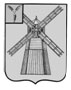 АДМИНИСТРАЦИЯ ПИТЕРСКОГО МУНИЦИПАЛЬНОГО РАЙОНА САРАТОВСКОЙ ОБЛАСТИП О С Т А Н О В Л Е Н И Еот 17 декабря  2015 года  №  544с. ПитеркаО согласовании Программы развития муниципального учреждения дополнительного образования «Дом детского творчества» Питерского района Саратовской области на 2016-2020 годыНа основании Федерального Закона от 29 декабря 2012 года № 273-ФЗ «Об образовании в Российской Федерации», Закона Саратовской области от 5 декабря 2014 года № 172-ЗСО «Об областном бюджете на 2014 год и на плановый период 2015-2016 годов», руководствуясь Уставом Питерского муниципального района, администрация муниципального районаПОСТАНОВЛЯЕТ:1.  Согласовать Программу развития муниципального учреждения дополнительного образования «Дом детского творчества» Питерского района Саратовской области на 2016-2020 годы согласно приложению.2. Настоящее постановление вступает в силу со дня опубликования на официальном сайте администрации Питерского муниципального района.3. Контроль за исполнением настоящего постановления возложить на заместителя главы администрации муниципального района по социальной сфере Афанасьеву Л.А.Глава администрациимуниципального района                                                                      В.Н. ДерябинПриложение к постановлению администрации муниципального района от 17 декабря 2015 года № 544ПРОГРАММА РАЗВИТИЯмуниципального учреждения дополнительного образования«Дом    детского    творчества» Питерского района Саратовской областина 2016 – 2020 годыс. Питерка  2015г.ПАСПОРТ ПРОГРАММЫРаздел 1. ПОЯСНИТЕЛЬНАЯ ЗАПИСКААктуальность программыРаздел II. ИНФОРМАЦИОННАЯ СПРАВКА О ДОМЕ ДЕТСКОГО ТВОРЧЕСТВАКачественная характеристикаХарактеристика педагогического коллективаОсобенности управления Домом детского творчества.Субъекты и источники социального заказа Дома детского творчестваНаучно-методическое обеспечение учебного процессаМатериально-техническое обеспечениеРаздел III.  ЦЕННОСТНЫЕ ПРИОРИТЕТЫ, ЦЕЛИ И ЗАДАЧИ ПРОГРАММЫ РАЗВИТИЯ ОБРАЗОВАТЕЛЬНОГО ПРОСТРАНСТВА.Приоритеты развития, основные направления модернизации образовательного процессаПриоритетные направления деятельности, обеспечение социальной  адресности и сбалансированности социальных интересов.Раздел IY. МЕХАНИЗМ  РЕАЛИЗАЦИИ ПРОГРАММЫ РАЗВИТИЯ Обеспечение доступности дополнительного образования детейСовершенствование содержания и программно-методического обеспечения детского творчества.Повышение качества дополнительного образованияРегионализация содержания образованияИнтеграция общего и дополнительного образования в деятельности Дома детского творчестваСовершенствование работы по повышению профессионального мастерства педагоговУсиление социально-воспитательной функции педагогического коллектива  Дома детского творчестваУглубление взаимодействия с семьёйОрганизация и популяризация разнообразных видов детского творчестваПоддержка и развитие материально-технической базыВзаимодействие с социальной средойРаздел V ОЖИДАЕМЫЕ  КОНЕЧНЫЕ  РЕЗУЛЬТАТЫ РЕАЛИЗАЦИИ  ПРОГРАММЫРаздел VI УСЛОВИЯ РЕАЛИЗАЦИИ ПРОГРАММЫ Приложение 1 Методический конструктор воспитательной деятельности.Приложение 2. Формы взаимодействия с семьей.ПАСПОРТ    ПРОГРАММЫРАЗДЕЛ I. ПОЯСНИТЕЛЬНАЯ  ЗАПИСКА.Дополнительное образование – это вид образования, который направлен на всестороннее удовлетворение образовательных потребностей человека в интеллектуальном, духовно-нравственном, физическом и (или) профессиональном совершенствовании и не сопровождается повышением уровня образования.Актуальность программыПроисходящие социально-экономические изменения в образовательнойполитике обусловили необходимость изменения подхода к организации образовательной и воспитательной деятельности учреждений дополнительного образования.  Требования к модернизационным изменениям сферы дополнительного образования детей были изложены В.В. Путиным в предвыборной статье "Строительство справедливости. Социальная политика для России". Говоря осфере дополнительного образования детей (ДОД), он отметил, что за последнее время произошел отток из нее значительной части кадровых и финансовых ресурсов. Посещаемость кружков и секций уменьшилась и в настоящее время охватывает только половину школьников, причем только четвертая часть из них занимается на бесплатной основе.В.В. Путин предложил вернуть систему ДОД в сферу ответственности государства - на региональный уровень, оказывая при необходимости поддержку из федерального бюджета.Меры, принимаемые государством по развитию ДОД, нашли свое отражение в Указе Президента РФ от 7 мая 2012 г. № 599 «О мерах по реализации государственной политики в области образования и науки». Правительству РФ поручено обеспечить достижение следующих показателей: увеличение к 2020 году числа детей в возрасте от 5 до 18 лет, обучающихся по дополнительным образовательным программам, в общей численности детей этого возраста до 70-75%, предусмотрев, что 50% из них должны обучаться за счет бюджетных ассигнований федерального бюджета.Актуальность программы обусловлена еще тем, что сфера дополнительного образования является одним из наиболее активно развивающихся сегментов рынка «образовательных услуг», что позволяет рассматривать преобразование в сфере ДО в качестве приоритета инновационного развития страны.Правовыми основами деятельности существующей сферы дополнительного образования являются:Федеральный закон РФ от 29.12.2012г. № 273-ФЗ «Об образовании в Российской Федерации»  Национальная стратегия действий в интересах детей РФ до 2017года, утвержденная Указом Президента Российской Федерации от 01.06.2012  №761;Проекты государственных программ РФ «Развитие образования на 2013-2020 годы», утвержденная 22.11.2012г., 2148-р; «Концепция развития дополнительного образования детей», утвержденная 04.09.2014г., №1726-р; и другими нормативно-правовыми актами.Дополнительное образование детей обладает следующими конкурентными преимуществами по отношению к общему образованию:- свободой выбора обучающимися и родителями образовательной программы, режима ее освоения, смены программ и организаций;- широким набором видов деятельности, позволяющим обучающимся осуществлять выбор исходя из собственных интересов и способностей;- ограниченной регламентацией поведения и общения, более широкими возможностями саморегулирования активности и самоорганизации (индивидуальной и групповой), проявления инициативы, индивидуальности и творчества детей,- гибкостью (мобильностью) дополнительных образовательных программ;- общественно-значимой связью с практикой (социальной, профессиональной);- возможностями для приобретения социального опыта, опыта практической деятельности,- возможностями межвозрастного взаимодействия. Перечисленные преимущества обуславливают значимость разработки программы развития МУДО «Дом детского творчества» Питерского района Саратовской области.РАЗДЕЛ II. ИНФОРМАЦИОННАЯ  СПРАВКАО  ДОМЕ  ДЕТСКОГО  ТВОРЧЕСТВАII. 1. Качественная характеристика.Муниципальное учреждение дополнительного образования «Дом детского творчества» является правопреемником Муниципального образовательного  учреждения дополнительного образования детей «Дом детского творчества» и районного Дома пионеров школьников, который был переименован в Дом творчества юных. В  2002 году его переименовывают в Муниципальное учреждение дополнительного образования детей «Дом детского творчества»   Питерского района.  С  2008 года учреждение называется муниципальное образовательное  учреждение дополнительного образования детей «Дом детского творчества» Питерского района Саратовской области. Учредитель муниципального учреждения дополнительного образования «Дом детского творчества» Питерского района Саратовской области:  администрация Питерского муниципального района Саратовской области          МУДО «Дом детского творчества» арендует помещение  в здании МОУ «СОШ с.Питерка Питерского района Саратовской области», которое расположено в центре селе Питерка.  В  учреждении  4  оборудованных  кабинета для занятий.  Предметом деятельности Учреждения является реализация дополнительных образовательных программ гражданам с 5 до 18 лет.Деятельность Учреждения основывается на принципах общедоступности, свободного развития личности, автономности и светского характера образования.Учреждение самостоятельно разрабатывает программу своей деятельности с учётом запросов детей, потребностей семьи, детских общественных объединений и организаций, особенностей социально-экономического развития региона и национально-культурных традиций. Программы дополнительного образования имеют продолжительность обучения от 1 года до 3 лет, в зависимости от целей и задач.Учреждение вправе осуществлять образовательную деятельность по дополнительным общеобразовательным программам различной направленности: технической, естественнонаучной, художественной, туристско-краеведческой, социально-педагогической. Содержание обучения соответствует государственным требованиям, ориентировано на современные образовательные технологии и средства обучения.Общая численность обучающихся 160 человек. Возраст – от 6 до 18 лет. Количество групп – 16. Занятия проводятся в 1 смену, согласно расписания работы детских объединений.Продолжительность занятий согласно СанПиНа в учебные дни - не более 3-х академических часов в день, в выходные и каникулярные дни - не более 4 академических часов в день.       Контингент учащихся: дети работников бюджетной сферы, полеводов, безработных, аграрных специалистов.    На базе Дома детского творчества действуют разновозрастные объединения:- декоративно-прикладное творчество:  « Изящная фантазия»; - «Мастерица»; «Изюминка»;- туристско-краеведческое:  «Исток»;- художественно-эстетическое: театр «Синтез»;- социально-педагогическое:  «Школа лидера»;- культурологическое: «Домовенок»;-эколого-биологическое: «Друзья природы» .При Доме детского творчества работает Штаб Полномочных Представителей Районного Союза детских, молодежных организаций и объединений «ЮНОСТЬ»  Питерского района.При определении миссии Дома детского творчества учитывались особые условия, в которых   он находится: особенности окраинного расположения района, его неоднородная социальная культура. Отсутствие возможности взаимодействия с культурными центрами города не позволяет обеспечить в достаточной степени удовлетворение интеллектуальных, эстетических потребностей обучающихся. Таким образом, воспитательная система учреждения ориентируется в основном на воспитательный потенциал окружающей Дом детского творчества социальной, предметно-эстетической и природной среды.II. 2. Характеристика педагогического коллектива.В Доме детского творчества работает 7 педагогов, из них:Кадровый состав:Уровень образования  (педагогические работники)Педагогический стаж (педагогические работники)Уровень квалификацииОтраслевые наградыII. 3. Особенности управления Домом детского творчестваАдминистративное управление осуществляет директор.Основной функцией директора является координация усилий всех участников образовательного процесса через Управляющий совет, Педагогический совет, методический совет, общее собрание работников Дома детского творчества. II. 4. Субъекты и источники социального заказаДома детского творчестваДеятельность Дома детского творчества осуществляется с учётом ориентации на позитивные изменения, происходящие в нашем обществе, состояние сферы образования, анализ работы учреждения, конкретный социально-профессиональный состав родителей обучающихся Дома детского творчества.  В качестве главного носителя социального заказа  были признаны  родители, которые ставят на первый план:- занятость детей во внеурочное время; - развитие способностей; - подготовку к жизни в условиях рынка.II. 5. Научно-методическое обеспечение учебного процессаДом детского творчества решает задачу управления качеством дополнительного образования в районе. Основными элементами методической деятельности являются:- оказание организационно-методической помощи педагогам дополнительного образования в организации учебно-воспитательного процесса;- руководство работой методического совета, педагогической лаборатории;- внедрение в практику Дома детского творчества достижений передового педагогического опыта, забота о научной и теоретической компетентности педагога;доведение до сведения педагогов нормативных документов.II. 6. Материально-техническое обеспечениеДом детского творчества располагается в здании МОУ «СОШ с.Питерка» Питерского района Саратовской области , имеет 4 комнаты для занятий общей площадью 644 кв.м.Все кабинеты оборудованы для занятий необходимым материалом:      Детские объединения оснащены рабочими столами, ширмами, утюгами и гладильными досками, столом для раскроя ткани, костюмами для хореографических и театральных выступлений.    Имеются следующие технические средства: магнитофон,  музыкальный центр, компьютер, принтер, мультимедиа плеер.В кабинете детского театрального объединения установлены  зеркала.РАЗДЕЛ  III. ЦЕННОСТНЫЕ ПРИОРИТЕТЫ, ЦЕЛИ И ЗАДАЧИ ПРОГРАММЫ РАЗВИТИЯ ОБРАЗОВАТЕЛЬНОГО ПРОСТРАНСТВА.III .1.Приоритеты развития, основные направления модернизации образовательного процессаВ Концепции модернизации российской системы образования определены важность и значение системы дополнительного образования детей, способствующей развитию склонностей, способностей и интересов, социальному и профессиональному самоопределению детей. Два центральных направления модернизации образования — кардинальное обновление содержания образования и экономики образования. Ее стержневые задачи — повышение доступности, качества и эффективности образования. Без решения этих задач образование не сможет выполнить свою историческую миссию — стать двигателем поступательного развития страны, генератором роста ее человеческого капитала.Факторы образовательной политики России отражают общенациональные приоритеты:Процесс становления информационного общества.Расширение масштабов межкультурного взаимодействия через развитие коммуникабельности и толерантности.Формование современного планетарного мышления среди подрастающего поколения в условиях развития экономической сферы государства и роста конкуренции.Структурные изменения сферы занятости и как следствие рост потребности в повышении квалификацииРост профессиональной мобильности.   Анализ деятельности Дома детского творчества был осуществлен с помощью следующих приемов:- изучение методических и диагностических материалов;- собеседования с учащимися, выпускниками, родителями и социальными партнерами;- собеседования с педагогами;- обсуждение проблем, причин их возникновения и путей решения на производственных совещаниях и заседаниях методических объединений.Изучен социальный заказ, который складывается из:- заказа государства, сформулированного в нормативных документах;- потребностей детей, родителей, образовательных учреждений, детских и юношеских общественных объединений, микросоциума, выявленных на диагностической основе;- требований, предъявляемых к реализации программам дополнительного образования детей и педагогическим работникам, содержащихся в нормативно-правовых документах.Мотивационные условия, определяющие идею развития Дома детского творчества, способствуют выделению положительных тенденций и некоторых недостатков.В  МУДО «ДДТ» обозначились положительные тенденции:В  учреждении в обязательном прядке осуществляется право каждого ребенка на доступность образовательных услуг, которое обеспечено гарантией равных возможностей его получения. Обучающиеся независимо от их творческих способностей и физических возможностей (за исключением противопоказаний, подтвержденных медицинским освидетельствованием) гарантированно становятся обучающимися в объединениях, выбранных в соответствии с образовательным интересом и потребностями детей и их родителей. Работа над качеством образования проводится в комплексном режиме, который выражается во взаимодействии структурных модулей учреждения (учебная и воспитательная работа, работа методической службы, административно-хозяйственное обеспечение) с субъектами образовательного процесса (административный и кадровый состав учреждения,  дети, родители или законные представители детей, социальные партнеры). Условиями реализации комплексного режима учреждения являются: общие неконтролируемые социальные, правовые, экономические, политические, общекультурные факторы, административные регламенты и контролируемые факторы правовой и творческой инициативы учреждения.Важнейшим фактором успешности образовательного процесса является кадровое обеспечение, становление системы разнообразных форм повышения профессиональной компетентности и развития творчества педагогов.Одна из задач по совершенствованию кадрового потенциала дополнительного образования детей - повышение социального статуса педагога, который зависит, прежде всего, от его самооценки. Оказать содействие педагогу с целью формирования положительного, адекватно самодостаточного «Я» - задачи для административных и профсоюзных структур системы образования. Для этого необходимо сделать общедоступной государственную и общественную поддержку работников образования. Особенно это касается информирования педагогов по вопросам реализации федеральных, краевых, муниципальных программ субсидирования, по вопросам обеспечения педагога и членов его семьи бесплатным санаторным отдыхом. Повышение профессионализма педагога осуществляется правом на бесплатное повышение квалификации, на возможность творческой самореализации в форме организации, проведения и участия в мастер-классах, семинарах, конференциях и т.д. МУДО «ДДТ» должен содействовать данным процессам и активно представлять интересы своих педагогов в административной структуре системы образования.III.2. Приоритетные направления деятельности, обеспечение социальной  адресности и сбалансированности социальных интересов.В Национальной доктрине развития образования в Российской Федерации в качестве приоритетной выдвинута задача воспитания гражданина: «Система образования призвана обеспечить … воспитание патриотов России, граждан правового, демократического, социального государства, уважающих права и свободы личности и обладающих высокой нравственностью …».Все вышеизложенное и определило концепцию развития Дома детского творчества, образовательная  и воспитательная сфера которого должна обеспечить:- духовно-нравственное становление детей – осознание высших ценностей, идеалов и ориентиров; развитие общей культуры и образованности, осознание идеи, во имя которой проявляется готовность к достойному служению Отечеству; усвоение профессионально-этических норм поведения; качеств воинской чести, ответственности и коллективизма;- политико-правовое сознание учащихся – глубокое понимание конституционного и воинского долга, политических и правовых событий и процессов в обществе и государстве;- патриотическое воспитание юношества – активная гражданская позиция, потребность в достойном служении Отечеству в условиях военной или иной, связанной с ней, государственной службой;- профессионально - деятельностное становление учеников – ответственное отношение к труду, стремление к профессионально-трудовой самореализации и выполнению служебных обязанностей;- знание историко-культурных традиций – познание своих «корней», осознание неповторимости Отечества, его судьбы, неразрывности с ней, сопричастности к деяниям предков, исторической ответственности за происходящее в обществе и государстве;- психологическую устойчивость воспитанников – готовность к выполнению сложных и ответственных задач в нестандартных ситуациях, умение снять психологическую напряженность, стресс;- развитие творческого, коммуникативного, художественного потенциала, накопление опыта практической деятельности и стремление создать все условия для развития личности учащихся. Сформированы  устойчивые внешние связи Дома детского творчества с социальными партнерами. Интеграция  ресурсов организации дополнительного образования детей, муниципального образования, механизмы межведомственного взаимодействия доказали свою эффективность, являются одним из ресурсов развития ДДТ. В работе учреждения следует учесть  выявленные тенденции:Обществу необходимы современно образованные, нравственные, предприимчивые люди, которые могут самостоятельно принимать ответственные решения в ситуации выбора, прогнозируя их возможные последствия, способные к сотрудничеству.Основная часть родителей испытывает потребность в обеспечении детей в безопасных условиях воспитания.Обозначена проблема ограниченных возможностей инфраструктуры для досуговой занятости детей. Слабым звеном в деятельности ДДТ является формирование проектно-ориентированного мышления, умений выстраивать стратегию жизни и последовательно реализовывать ее через систему практических действий на основе адекватной оценки своих возможностей и сложившейся ситуации.В учебной деятельности слабо развита ориентация учащихся на самостоятельный поиск информации, на самообразование, преобладает ориентация на получение готового знания, источником которого является педагог.Отмечается недостаток у учащихся социально-политического знания, неумение ориентироваться в сложных политических изменениях в нашей стране и в мире в целом. Этим обстоятельством отчасти объясняется слабая ориентация учащихся на гражданские и патриотические ценности, индифферентное отношение к такой ценности, как «патриотизм». Сегодня у школьников происходит  сужение сферы культурно-творческой деятельности, ориентация на потребление готовых продуктов культуры, ориентация на развлекательные формы досуга, низкий уровень художественных потребностей личности и т.д.Высока степень потребности учащихся в квалифицированной помощи в профессиональной ориентации и познании себя; потребности, которая не находит реализации  и в то же время является одним из условий формирования жизнеспособной личности.Анализ собранных фактических данных показал: в настоящее время для достижения системных изменений в образовательно-воспитательной деятельности учреждения имеются в наличии следующие основы: -  Обновляется  пакет образовательных программ для педагогов дополнительного образования с учетом тенденций, сложившихся в системе образования:-  Ведется интенсивное обновление содержания дополнительного образования;-  Обеспечивается усиление социальной направленности образования (ведется работа с детьми, имеющими ОВЗ, с детьми, находящимися в трудной жизненной ситуации);- Установлено взаимодействие с социальными партнерами;Анализ сложившейся ситуации позволил констатировать наличие условий для моделирования нового облика Дома детского творчества  и определении основных направлений деятельности по его созданию.Источником развития являются противоречия, связанные с кардинальными социально-экономическими изменениями в обществе:- между целостностью процесса развития личности ребенка и разнонаправленностью деятельности школы, семьи и Дома детского творчества;- между потребностями личности в развитии собственных интересов, способностей, творческой самореализации и недостаточной информированностью о путях их удовлетворения;- между наличным уровнем образования педагогических кадров и возросшими требованиями к подготовке ПДО, приоритетами которой выступают развитие, саморазвитие и самоактуализация личности;- между образовательно-воспитательными возможностями УДОД и недостаточной нормативно-правовой, программно-методической, научно-аналитической, материально-технической и финансовой базой для их эффективной реализации.Цель программы – развитие образовательного пространства  Дома детского творчества  в интересах формирования духовно нравственной, физически здоровой, социально активной, адаптированной, творческой личности ребенка.Ценностными приоритетами Дома детского творчества являются: - демократизация образовательного процесса;- поддержка и развитие детского творчества;- воспитание культуры здорового образа жизни;- открытость системы дополнительного образования детей;- саморазвитие личности;- научно-методическое обеспечение образовательного процесса;- развитие образовательного процесса  Дома детского творчества на основе высоких информационных  технологий.В процессе реализации ценностных приоритетов программы решаются следующие задачи:Повышение результативности дополнительного образования детей, его     организационных форм, методов и технологий.Мониторинг состояния и перспективы развития   Дома детского творчества   по основным направлениям деятельности.Создание условий для наиболее полного развития способностей  и  интересов обучающихся.Сохранение единого образовательного пространства на основе преемственности и интеграции содержания дополнительных     образовательных программ.Разработка мер для финансового и ресурсного обеспечения развития образовательного пространства УДО.Повышение общественного статуса дополнительного образования детей как фактора взаимодействия семейного и общественного воспитания, обеспечение доступности услуг ДОД для граждан;Создание условий для свободного выбора каждым ребенком и их родителями образовательной области, профиля программы и времени ее освоения; многообразия видов деятельности, удовлетворяющих самые разные интересы; личностно-деятельностного характера образовательного процесса, способствующего развитию мотивации личности к познанию и творчеству, профессиональному самоопределению детей, их самореализации. Проведение на базе муниципального учреждения дополнительного образования детей «Дом детского творчества» разнообразных форм активной методической работы с педагогами. Самообразование педагогов, обучение на курсах подготовки, переподготовки и повышения квалификации педагогических кадров   Дома детского творчества.РАЗДЕЛ  IY. МЕХАНИЗМ  РЕАЛИЗАЦИИ ПРОГРАММЫ РАЗВИТИЯ.	Реализация программы будет осуществляться посредством конкретных мер по основным направлениям модернизации системы дополнительного образования:- обеспечение доступности дополнительного образования детей; - совершенствование содержания и программно-методического обеспечения детского творчества; - повышение качества дополнительного образования детей; - регионализация содержания образования;- интеграция общего и дополнительного образования в деятельности Дома детского творчества; - совершенствование работы по повышению профессионального мастерства педагогов; - усиление социально-воспитательной функции педагогического коллектива  Дома детского творчества;- организация и популяризация разнообразных видов детского творчества; поддержка и развитие материально-технической базы; углубление взаимодействия с семьёй.IY. 1. Обеспечение доступности дополнительного образования детейIY. 2.Совершенствование содержания и программно-методического обеспечения детского творчества. Одним из основных показателей качества образовательного процесса в Доме детского творчества является характеристика его содержания, которая зависит от гармоничного единства теории и практики, классического и современного знания, воспитания и развития и др. В соответствии с требованиями нормативных документов Дом  детского творчества имеет свою образовательную программу, которая является ориентирующей моделью совместной деятельности педагога и ребёнка.В Доме детского творчества реализуются   дополнительные образовательные программы. Педагогический коллектив исходит из установки, что каждая программа должна обеспечивать единство двух компонентов:- образовательно-культурологического;- практико-деятельностного.Образовательные программы в Доме детского творчества по своим целям носят самый различный характер: обучающий;    развивающий;информационный;прикладной.Исходя из дифференцированного подхода к процессу обучения детей, программы рассчитываются на достижение обучающимися определённого уровня образованности:общенаучного;исследовательского;допрофессионального.В рамках  этой задачи предполагается:1 этап реализации программыIY. 3. Повышение качества дополнительного образованияIY.4. Регионализация содержания образованияВ сфере организации детского творчества принцип регионализации будет      проявляться в   повышении краеведческой, культурологической роли  Дома детского творчества, использовании информационных технологий в образовательном процессе для обеспечения сбалансированной региональной политики. Региональный компонент обеспечивает формирование потребности населения Саратовской области в здоровом образе жизни и включает в себя ту часть содержания образования, в которой отражено своеобразие экологической обстановки области.IY. 5. Интеграция общего и дополнительного образования в деятельности Дома детского творчестваСохранение единого образовательного пространства на основе преемственности и интеграции содержания основных и дополнительных программ – одна из ключевых задач Дома детского творчества. В рамках этой задачи предполагается:- компенсировать отсутствие в учебном плане школы тех или иных учебных курсов, которые пользуются спросом у небольшого числа детей;- создать общенаучный и общекультурный фон, эмоционально-значимый для ребёнка, в деле освоения содержания общего образования;содействовать выбору индивидуального образовательного вектора для каждого ребёнка, решению проблем социальной адаптации, профессионального и жизненного самоопределения.  IY. 6. Совершенствование работыпо повышению профессионального мастерства педагоговIY.7. Усиление социально-воспитательной функциипедагогического коллектива  Дома детского творчестваIY. 8. Углубление взаимодействия с семьёй  В решении проблем становления и развития дополнительного образования детей особая роль принадлежит сотрудничеству с семьёй учащихся, так как именно родители оказывают значительное влияние на выбор и успешность ребёнка в сфере досуга, и следовательно мир семьи является сильнейшим фактором формирования личности ребёнка.  Принципиальная позиция в деятельности Дома детского творчества – вовлечение семьи в творческую жизнь детей.  На основе нормативных и локальных актов предполагается построить открытую социально-педагогическую систему, готовую к укреплению и расширению взаимодействия  с семьей. Основные формы взаимодействия работы с семьей в воспитательной системе развивающегося Дома детского творчества следующие:- Организация диагностической работы по изучению семьи. - Использование оптимальных форм и методов  в дифференцированной групповой и индивидуальной работе с семьей.  - Работа по организации совместной  общественно значимой деятельности  и досуга родителей и учащихся.- Расширение круга семейных интересов через  комплексную  программу совместной деятельности детей и родителей «Семья-кристалл общества»- Выявление и использование в педагогической деятельности позитивного опыта семейного воспитания. - Оказание помощи родителям в развитии у детей социального опыта, коммуникативных умений и навыков. - Создание условий для обеспечения прав родителей через Управляющий Совет Дома детского творчества.IY.9. Организация и популяризация разнообразных видовдетского творчестваIY. 10. Поддержка и развитие материально-технической базыIY. 11. Взаимодействие с социальной средойС целью выявления воспитательного потенциала окружения необходимо  установление связей с внешней средой, корректировкой и развитием. Целенаправленно будет выстраиваться следующая система связей:- с  органами власти; - с  управлением образования, образовательными учреждениями;- инспекцией по делам несовершеннолетних, отделом молодёжи при администрации района;- с организациями, регулирующими информационные потоки в образовании;- с общественностью, предприятиями, участниками  Управляющего  совета;- со средствами массовой информации. Такое содружество расширяет сферу отношений учащихся и  не замыкает детей в круг интересов только учебной деятельности.РАЗДЕЛ V. ОЖИДАЕМЫЕ  КОНЕЧНЫЕ  РЕЗУЛЬТАТЫ РЕАЛИЗАЦИИ  ПРОГРАММЫРезультат – это то, что станет непосредственным итогом участия обучающегося  в деятельности (например, школьник приобрел некое знание, пережил и прочувствовал нечто как ценность, приобрел опыт действия).Результаты реализации Программы- освоение качественно нового содержания дополнительного образования детей в ходе достижения его целей, решения его задач и проведения актуальных проектов; - повышение эффективности воспитательно-образовательной деятельности со стороны педагогов; - расширение возможностей для раскрытия творческого потенциала ребенка. - преодоление формальной связи  «педагог – семья»;  - повышение эффективности профилактики асоциальных проявлений среди детей и подростков, формирования здорового образа жизни; - повышение уровня воспитанности детей посредством реализации концепции воспитательной системы; - расширение воспитательного пространства района.Образовательные результаты деятельности обучающихся:Первый уровень результатов – приобретение школьником социальных знаний (об общественных нормах, об устройстве общества, о социально одобряемых и неодобряемых формах поведения в обществе и т.п.), понимания социальной реальности и повседневной жизни. Второй уровень результатов – формирование позитивных отношений школьника к базовым ценностям общества (человек, семья, Отечество, природа, мир, знания, труд, культура), ценностного отношения к социальной реальности в целом. Третий уровень результатов – получение школьником опыта самостоятельного социального действия.Уровень результатов:1-й уровень – обучающийся  знает и понимает общественную жизнь;2-й уровень – обучающийся  ценит общественную жизнь;3-й уровень – обучающийся  самостоятельно действует в общественной жизни.Эффект – это последствие результата; то, к чему привело достижение результата. К сожалению его проследить не всегда представляется возможным, в виду его возможного проявления по истечению длительного промежутка времени.РАЗДЕЛ VI. УСЛОВИЯ РЕАЛИЗАЦИИ ПРОГРАММЫГлавным условием реализации данной программы является формирование у каждого члена педагогического коллектива потребности в расширении образовательного пространства Дома детского творчестваДля этого необходимо произвести психолого-педагогическую диагностику субъектов образовательного процесса, сформировать понятийный аппарат, обучить новым формам работы в изменившейся ситуации, а также произвести соответствующие дополнения в кадровом и материально-техническом обеспечении.Ежегодно с июня по август проводиться анализ этапов реализации и корректировка программы развития. Анализ деятельности будет осуществляться с помощью следующих приемов:- изучение материалов социологического исследования ДДТ;- изучение методических и диагностических материалов ДДТ;- собеседования с учащимися, выпускниками, родителями и социальными партнерами;- собеседования с педагогами, методистами и руководителями структурных подразделений;- обсуждение проблем, причин их возникновения и путей решения на производственных совещаниях и заседаниях методических объединений.Изучение социального заказа складывается из:- заказа государства, сформулированного в нормативных документах;- потребностей детей, родителей, образовательных учреждений, детских и юношеских общественных объединений, микросоциума, выявленных на диагностической основе. - заказа министерства образования  Саратовской области,  администрации Питерского муниципального района, МУ «Управление образования»- требований, предъявляемых к реализации программам дополнительного образования детей и педагогическим работникам, содержащихся в нормативно-правовых документах;Но для реализации данной программы возникает потребность в высококвалифицированных кадрах (психолог).С точки зрения материально-технического обеспечения для реализации программы необходимо:1.Увеличение бюджетного финансирования.2.Приобретение  новейшей компьютерной техники.3.Приобретение  видеоаппаратуры4.Подключение учреждения к сети Интернет5.Наличие  оборудованного актового зала.6. Создание  видеозала и собственной видеотеки7.Пополнение карнавальными, маскарадными костюмами детских объединений.Приложение 1Методический конструктор воспитательной деятельностиПриложение 2.Формы взаимодействия с семьей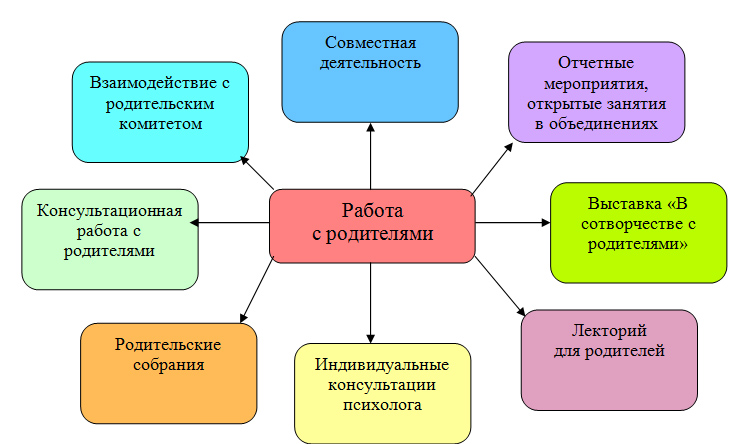 ВЕРНО: управляющий делами администрации               муниципального района                                                      Н.А. СалацкаяПолное наименование долгосрочной муниципальной программы Программа развития муниципального учреждения дополнительного образования«Дом детского творчества» Питерского района Саратовской области на 2016 – 2020 годы" (далее – Программа) Основание для разработки Программы (нормативно-правовые документы) Конституция Российской Федерации. Конвенция ООН о правах ребенка, утвержденной Генеральной Ассамблеей ООН от 20.11.1989Федеральный закон РФ от 29.12.2012г. № 273-ФЗ «Об образовании в Российской Федерации» Национальная доктрина образования в Российской Федерации до 2025 года. Проект Федеральной целевой программы «Развитие дополнительного образования детей в Российской Федерации до 2020 года»Концепция долгосрочного социально-экономического развития Российской Федерации на период до 2020 года Образовательная инициатива «Наша новая школа». Санитарно-эпидемиологические правила и нормативы СанПиН 2.4.4.3172-14Национальная стратегия действий в интересах детей на 2012-2017 годы. «Федеральные требования к образовательным учреждениям в части охраны здоровья обучающихся, воспитанников» Приказ Министерства образования и науки Российской Федерации «28» декабря 2010 г. № 2106. Концепция духовно-нравственного развития и воспитания личности гражданина России.Ежегодные послания Президента России Федеральному собранию Российской Федерации.Устав Муниципального учреждения дополнительного образования «Дом детского творчества» Питерского района Саратовской областиНормативно-правовые акты органов местного самоуправления Питерского районаПерспективные и оперативные планы МУДО  «ДДТ» Правила внутреннего трудового распорядка, должностные инструкции.Заказчик программы Муниципальное учреждение Управление образования администрации Питерского муниципального района Саратовской областиРазработчик программы Бармина Светлана Александровна – директор МУДО «Дом детского творчества», педагогический коллективЦель программы Развитие образовательного пространства  Дома детского творчества  в интересах формирования духовно нравственной, физически здоровой, социально активной, адаптированной, творческой личности ребенка. Задачи  Программы Повышение результативности дополнительного образования, его     организационных форм, методов и технологий.Мониторинг состояния и перспективы развития   Дома детского творчества   по основным направлениям деятельности.Создание условий для наиболее полного развития способностей  и  интересов обучающихся.Сохранение единого образовательного пространства на основе преемственности и интеграции содержания дополнительных     образовательных программ.Разработка мер для финансового и ресурсного обеспечения развития образовательного пространства МУДО «ДДТ».Повышение общественного статуса дополнительного образования как фактора взаимодействия семейного и общественного воспитания, обеспечение доступности услуг дополнительного образования для граждан;Создание условий для свободного выбора каждым ребенком и их родителями образовательной области, профиля программы и времени ее освоения; многообразия видов деятельности, удовлетворяющих самые разные интересы; личностно-деятельностного характера образовательного процесса, способствующего развитию мотивации личности к познанию и творчеству, профессиональному самоопределению обучающихся, их самореализацииПроведение на базе муниципального учреждения дополнительного образования «Дом детского творчества» разнообразных форм активной методической работы с педагогами. Самообразование педагогов, обучение на курсах подготовки, переподготовки и повышения квалификации педагогических кадров   Дома детского творчестваОсновные направления организации деятельности Программу образуют следующие приоритетные направления: Обновление  содержания дополнительного образования;Повышение общественного статуса дополнительного образования как фактора взаимодействия семейного и общественного воспитания, обеспечение доступности услуг ДО для граждан Становление  и развитие системы поддержки талантливых детей;Развитие педагогического потенциала; Усовершенствование научно-методического обеспечения, материально-технической базы;Сроки реализации программы2016 – 2020 годыИсточники  финансированияБюджетное финансирование; внебюджетное финансирование  (безвозмездная и  благотворительная помощь, добровольные  пожертвования со стороны физических и юридических лиц), иные источники в соответствии с законодательством РФ. Ожидаемые результаты реализации программы 1. Обеспечение возможности получения обучающимися качественного дополнительного образования; 2. Создание оснований для позиционирования Дома детского творчества в качестве образовательной организации, способной функционировать в современных условиях; 3. Сохранение единого образовательного пространства на основе интеграции основного и дополнительного образования; 4. Обеспечение занятости детей различными формами деятельности и как следствие увеличение охвата детей школьного возраста; 5. Обеспечение поддержки талантливой и способной молодежи, создание условий для формирования здоровой и социально активной личности; 6. Повышение профессиональной мотивации сотрудников Дома детского творчества. Рост профессиональной компетенции и личных достижений педагогов. Исполнители основных мероприятий Программы Муниципальное учреждение дополнительного образования «Дом детского творчества» Питерского района Саратовской области во взаимодействии с образовательными учреждениями,   МУ Управление образования администрации Питерского муниципального района Депутатский корпус муниципального уровня. Система контроля хода выполнения программы Текущий мониторинг процесса и результатов реализации программных мероприятий осуществляется органами коллективного управления МУДО «Дом детского творчества», руководителем Программы.руководящие работники2в том числе:в том числе:директор1методист1педагогические работники6в том числе:педагоги дополнительного образования6педагоги - организаторы2другие педагогические работники-высшее профессиональное5из них педагогическое4среднее профессиональное3из них педагогическое1начальное профессиональное-среднее (полное общее)-менее 2 лет1от 2 до 5 лет2от 5 до 10 летот 10 до 20 лет1Более 20 лет4высшая категория0первая категория1«Почетный работник общего образования РФ» 1«Отличник народного просвящения»1№п/пНаименование мероприятийСрокиисполненияИсполнители1Сохранение и развитие   образовательных детских объединений на базе Дома детского творчествавесь периодАдминистрация Дома детского творчества, педагоги дополнительного образования2Расширение взаимодействия основного и дополнительного образования в рамках реализации предпрофильного обучения.Весь периодАдминистрация Дома детского творчества совместно с администрацией школ3Обеспечение  педагогической поддержки детей «группы риска» через деятельность детских объединений, программы летнего отдыха в учреждении дополнительного образования.Весь периодПедагог-организатор4Проведение мониторинга по изучению спроса на услуги дополнительного образования детейВесь периодПедагоги дополнительного образования5Углубление концепции воспитательной системы и программы по ее построению.2016 годАдминистрация Дома детского творчества№ п/пНаименование мероприятийСроки исполненияИсполнители1.Провести экспертизу программно-методического обеспечения образовательного процесса.2015г.2016г.Административно-управленческий персонал  Дома детского творчества2Разработка  комплексных, интегрированных, разноуровневых       программ, рассчитанных на детей разных возрастных групп по     действующим в Доме детского   творчества направлениям.2015г.2016г.Методист.Педагоги дополнительного образования3Разработка методической продукции( методических рекомендаций по видам детского творчества по различным направлениям детского творчества, сценариев проведения массовых мероприятий, праздников).ПостоянноМетодист.Педагоги дополнительного образования№ п/пНаименование мероприятийСроки исполненияИсполнители1Изучение новых педагогических технологий и адаптация их к условиям Дома детского творчества.Весь периодПедагоги дополнительного образования2Организация временных творческих групп по выполнению общих творческих дел.Весь периодАдминистрация Дома детского творчества3Участие в областном конкурсе учреждений дополнительного образованияСогласно Положения областного конкурсаАдминистрация Дома детского творчества4Взаимодействие педагогов в реализации целевых программ:«Счастье быть здоровым».«Моя Родина – Россия»«Семья – кристалл  общества» и др.Весь периодПедагоги дополнительного образования5Участие в конкурсах профессионального мастерства.Постоянно.Педагоги дополнительного образования6Проведение ежегодных тематических выставок творческих работ учащихся по декоративно-прикладному направлениюЕжегодно.Коллектив декоративно-прикладных детских объединений7Проведение ежегодных праздничных программ и показа спектаклей по театрально-хореографическому направлению.ЕжегодноКоллектив театрального и хореографи-ческого объединений8Участие в конкурсах исследовательских работЕжегодноКоллектив  культурологичес-кого и краевед-ческого объединений9Деятельность по преемственности дошкольных учреждений района с Домом детского творчества  в рамках  учебно-методической работы  по направлениям:- культурологическое;- декоративно-прикладное;- театральное, хореографическое,- -эколого-биологическоеВесь периодМетодист.Педагоги дополнительногообразования№ п/пНаименование мероприятийСроки исполненияИсполнители1Совершенствование  дополнительных образовательных программ:- «Исток» - туристско-краеведческой направленности.-«Друзья природы» - изучение природы родного края.- «Веселая матрешка» - изучение народных традиций и обрядов.2016г.Методист.Педагоги туристско-краеведческой, эколого-биологической и культурологической направленности2Участие в ежегодных областных конкурсах:исследовательскихкраеведческих работ обучающихся, участников туристско-краеведческого движения «ОТЕЧЕСТВО. Саратовский край в истории России.Фольклорно -этнографическом празднике «Рождественские встречи».Эколого-биологических: «Зеркало природы», «Юннат»ЕжегодноПедагоги туристско-краеведческой, культурологическойи эколого-биологической направленностей3Применение информационных технологий в образовательном процессеВесь периодКоллектив Дома детского творчества4Использование  электронныхресурсов по предмету краеведения в рамках реализации областной программы «Культура народов Поволжья»Весь периодПедагоги туристско-краеведческой и культурологической направленности№ п/пНаименование мероприятийСроки исполне-нияИсполнители1Проведение совместных занятий по курсу «Технология» с педагогами школы.В течение годаПедагоги декоративно-прикладного творчества.2Знакомство учащихся школ с исследовательским материалом по предмету краеведения на уроках изо, истории и  географииВ течение годаКоллектив д/о краеведческой направленности3Организация  и проведение часов общения  с учащимися школы.В течение годаПедагог- организаторПедагоги дополнительного образования4Проведение совместных мероприятий, праздничных программВ течение годаМетодист,Педагог- организаторПедагоги дополнительного образования№ п/пНаименование мероприятийСроки исполненияИсполнители1Обеспечение участия педагогов в работе курсов, организуемых СОИРОВ течение всего периодаМетодист2Информационное обеспечение:Пополнение книжного фонда;Приобретение компьютеров.В течение всего периодаМетодист. Директор.3Создание банка данных:Методических разработок.Методических рекомендаций.Проектов.Программ.Сценариев.Весь периодМетодист.Педагог-организатор.4Проведение семинара  «Методическое обеспечение реализации содержания работы с детьми в Доме детского творчества на современном этапе»2016г.Педагоги дополнительного образования.5Деятельность  педагогической лабораторииВ течение всего периода.Администрация Дома детского творчества.6Проведение тематических заседаний Педагогического, методического и художественного совета.Согласно плана работыАдминистрация Дома детского творчества.7Организация тематических инструкционно-методических занятий с педагогами дополнительного образования района.Согласно графика проведения занятийПедагоги дополнительного образования.8Проведение конкурса «Педагог дополнительного образования»Каждый годМетодист9Проведение мониторинга образовательной деятельности.2015-2020Администрация Дома детского творчества.№ п/пНаименование мероприятийСроки исполненияИсполнители1.Создание социального паспорта Дома детского творчестваВ течение учебного годаПедагог- организатор2Совместная деятельность  педагогов, социального работника администрации управления образования Питерского района, работников отдела социальной защиты, комиссии по делам несовершеннолетних, инспекторов по опеке и попечительству по своевременному выявлению социально незащищенных и социально дезадаптированных детей  и принятию соответствующих мер.В течение учебного годаПедагог- организатор.Педагоги дополнительного образования.3Воспитательно-развивающая работа с неблагополучными детьми через ведение индивидуальных и групповых мероприятий.В течение учебного годаПедагог- организатор4Организация бесед со специалистами: наркологами, венерологами, гинекологами,  работниками пожарной службы, ГАИ.Согласно отдельного планаПедагог- организатор.№ п/пНаименование мероприятийСроки исполненияИсполнители1Проведение массовых мероприятий различных уровней по действующим направлениям деятельности; показательных выступлений, конкурсов.Весь периодПедагоги дополнительного образования2Обеспечение организации оздоровительно - досуговой деятельности детей в каникулярное время (организация профильной группы на  летней оздоровительной площадке дневного пребывания детей при Доме детского творчества).Летний периодАдминистрация Дома детского творчестваПедагог-организатор3Освещение в районной газете «Искра» актуальных вопросов дополнительного образования.Весь периодКоллектив Дома детского творчества4Освещение деятельности Дома детского творчества на сайтеАдминистрация Дома детского творчестваПедагог-организатор5Открытие новых детских творческих объединений по интересамСогласно социального запросаАдминистрация Дома детского творчества№ п/пНаименование мероприятийСроки исполненияИсполнители1Проведение текущего ремонта кабинетов для занятий детей творчеством.Каждый годПедагоги и родители Дома детского творчества. МУ «Управление образования» Питерского района.2Обновление и пополнение учебно-материальной базы Дома детского творчества (оборудование, инструменты, материалы) для обеспечения образовательного процесса во всех объединениях учреждения.ПостоянноПедагоги и родители Дома детского творчества. МУ «Управление образования» Питерского района.3Изыскание средств на приобретение принтера для выпуска методической продукции.2016г.Администрации Питерского муниципального района, МУ «Управление образования», Дома детского творчества.Депутатский корпус4Изыскание средств на приобретение видеоаппаратуры2016г.Администрации Питерского муниципального района, МУ «Управление образования», Дома детского творчества.Депутатский корпус5Изыскание средств на приобретение компьютеров (ноутбуков) в каждое детское объединение2018-2019гг.Администрации Питерского муниципального района, МУ «Управление образования», Дома детского творчества.Депутатский корпус6Изыскание средств на подключение учреждения к сети Интернет2016-2017ггАдминистрации Питерского муниципального района, МУ «Управление образования», Дома детского творчества.Депутатский корпус7Обновление лицензионных программ для ПК2016г, 20178Приобретение карнавальных и маскарадных костюмов. Обновление гардероба костюмами для танцевальных номеров2017-2018ггВид деятельностиОбразовательные формыУровень результатовдеятельностиПреимущественные формы достижения результата1.ИгроваяРолевая играДеловая играСоциально-моделирующая игра1. Приобретение обучающимся социальных знанийРолевая игра1.ИгроваяРолевая играДеловая играСоциально-моделирующая игра2. Формирование ценностного отношения к социальной реальностиДеловая игра1.ИгроваяРолевая играДеловая играСоциально-моделирующая игра3. Получение опыта самостоятельного социального действияСоциально-моделирующая игра2. ПознавательнаяВикторины, познавательные игры, познавательные беседы.Дидактический театр, общественный смотр знаний. Детские исследовательские проекты, акции познавательной направленности (олимпиады, конференции обучающихся, интеллектуальные марафоны)1. Приобретение обучающимся социальных знанийВикторины, познавательные игры, познавательные беседы.2. ПознавательнаяВикторины, познавательные игры, познавательные беседы.Дидактический театр, общественный смотр знаний. Детские исследовательские проекты, акции познавательной направленности (олимпиады, конференции обучающихся, интеллектуальные марафоны)2. Формирование ценностного отношения к социальной реальностиДидактический театр, общественный смотр знаний.2. ПознавательнаяВикторины, познавательные игры, познавательные беседы.Дидактический театр, общественный смотр знаний. Детские исследовательские проекты, акции познавательной направленности (олимпиады, конференции обучающихся, интеллектуальные марафоны)3. Получение опыта самостоятельного социального действияДетские исследовательские проекты, акции познавательной направленности (олимпиады, конференции обучающихся, интел. марафоны)3.Проблемно-ценностное общениеЭтическая беседа, дебаты, тематический диспут, проблемно-ценностная дискуссия1. Приобретение обучающимся  социальных знанийЭтическая беседа3.Проблемно-ценностное общениеЭтическая беседа, дебаты, тематический диспут, проблемно-ценностная дискуссия2. Формирование ценностного отношения к социальной реальностиДебаты, тематический диспут3.Проблемно-ценностное общениеЭтическая беседа, дебаты, тематический диспут, проблемно-ценностная дискуссия3. Получение опыта самостоятельного социального действияПроблемно-ценностная дискуссия с участием внешних экспертов4.Досугово-развлекательная деятельность (досуговое общение)Культпоходы в музей, поездки в театр.Концерты, инсценировки, праздники, участие  в  выставках,на базе творческого коллектива, ОУ.Концерты, выставки, фестивали1. Приобретение обучающимся социальных знанийПоездки  в театр, музеи, концертные залы, выставки.4.Досугово-развлекательная деятельность (досуговое общение)Культпоходы в музей, поездки в театр.Концерты, инсценировки, праздники, участие  в  выставках,на базе творческого коллектива, ОУ.Концерты, выставки, фестивали2. Формирование ценностного отношения к социальной реальностиКонцерты, инсценировки, праздники на базе творческого коллектива, ОУ.4.Досугово-развлекательная деятельность (досуговое общение)Культпоходы в музей, поездки в театр.Концерты, инсценировки, праздники, участие  в  выставках,на базе творческого коллектива, ОУ.Концерты, выставки, фестивали3. Получение опыта самостоятельного социального действияКонцерты, выставки, фестивали5. Художественное творчествоОбъединения художественного творчества.Художественные выставки, фестивали искусств, спектакли в учреждении.Социальные проекты на основе художественной деятельности1. Приобретение обучающимся социальных знанийОбъединения художественного творчества.5. Художественное творчествоОбъединения художественного творчества.Художественные выставки, фестивали искусств, спектакли в учреждении.Социальные проекты на основе художественной деятельности2. Формирование ценностного отношения к социальной реальностиХудожественные выставки, фестивали искусств, спектакли в учреждении.5. Художественное творчествоОбъединения художественного творчества.Художественные выставки, фестивали искусств, спектакли в учреждении.Социальные проекты на основе художественной деятельности3. Получение опыта самостоятельного социального действияСоциальные проекты на основе художественной деятельности6.Социальное творчество (социально значимая деятельность)Социальная проба (инициативное участие ребенка в социальной акции, организованной взрослыми).КТД (коллективно-творческое дело).Социальный проект.1. Приобретение обучающимся социальных знанийСоциальная проба (инициативное участие ребенка в социальной акции, организованной взрослыми).6.Социальное творчество (социально значимая деятельность)Социальная проба (инициативное участие ребенка в социальной акции, организованной взрослыми).КТД (коллективно-творческое дело).Социальный проект.2. Формирование ценностного отношения к социальной реальностиКТД (коллективно-творческое дело).6.Социальное творчество (социально значимая деятельность)Социальная проба (инициативное участие ребенка в социальной акции, организованной взрослыми).КТД (коллективно-творческое дело).Социальный проект.3. Получение опыта самостоятельного социального действияСоциальный проект.8. Спортивно-оздоровительная деятельностьБеседы  о ЗОЖ, участие в оздоровительных процедурах.Социально значимые спортивные и оздоровительные акции-проекты.1. Приобретение обучающимся  социальных знанийБеседы  о ЗОЖ, участие в оздоровительных процедурах.8. Спортивно-оздоровительная деятельностьБеседы  о ЗОЖ, участие в оздоровительных процедурах.Социально значимые спортивные и оздоровительные акции-проекты.2. Формирование ценностного отношения к социальной реальностиМероприятия пропагандирующие ЗОЖ8. Спортивно-оздоровительная деятельностьБеседы  о ЗОЖ, участие в оздоровительных процедурах.Социально значимые спортивные и оздоровительные акции-проекты.3. Получение опыта самостоятельного социального действияСоциально значимые спортивные и оздоровительные акции-проекты.9. Туристско-краеведческая деятельностьОбразовательная экскурсия. Исследовательская работаКраеведческая экспедиция.1. Приобретение обучающимся социальных знанийОбразовательная экскурсия9. Туристско-краеведческая деятельностьОбразовательная экскурсия. Исследовательская работаКраеведческая экспедиция.2. Формирование ценностного отношения к социальной реальностиИсследовательская работа9. Туристско-краеведческая деятельностьОбразовательная экскурсия. Исследовательская работаКраеведческая экспедиция.3. Получение опыта самостоятельного социального действияКраеведческая экспедиция.